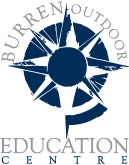 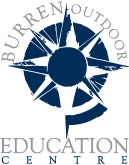 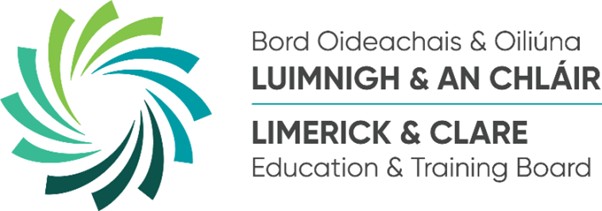 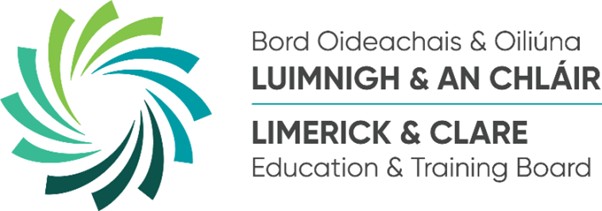 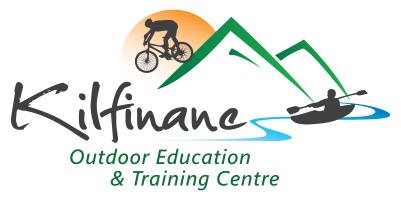 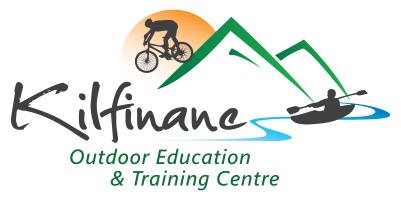 Limerick and Clare Education & Training Board Application form for panel of Outdoor Education Instructors at Kilfinane OETC and Burren OETCSave File as your name+ application. Click on box to enter text, use tab or arrow key to move to next boxPERSONAL DETAILSName:     Address:      Mobile Phone:                  Email:        ELIGIBILITY CRITERIADo you hold the Leaving Certificate or equivalent?      Are you eligible to work in Ireland?       Do you hold a current first aid qualification?     Do you hold Instructor/ leadership qualifications in Adventure sports?    Do you have Child Protection Training?   GARDA VETTING Do you have current Garda vetting via Limerick & Clare Education & Training Board?   Date of clearance:         ( all successful applicants must be Garda vetted via LCETB before commencement)EDUCATIONDRIVINGDo you have a current full B1 Car Licence?   Do you have a current full D1 Minibus Licence?   Do you have a current full ED1 (Minibus with trailer) Licence?   FIRST AID QUALIFICATIONSQualification:       	Awarding Body:     Expiry date:     QUALIFICATIONS & TRAINING  (Please include all training including NGB and in-house training)Skills/ Competencies: Please give details of any other skills or competencies which may be relevant e.g. experience in Campcraft, Bushcraft, Team Challenges, Environmental Education, Programme design, IT skills etc.Other Qualifications/ TrainingEMPLOYMENT RECORD		 			REFERENCES ( 2 minimum)HEALTH & FITNESS DECLARATION: I understand that the position of Outdoor Education Instructor requires a good level of health & fitness. I agree to inform  Centre Management of any medical conditions which may be relevant to my safety or the safety of groups in my charge prior to taking up any position with Limerick and Clare Education & Training Board or as they arise during my employment.GDPR DECLARATION: I consent to the above information being stored by Limerick and Clare Education & Training Board as required and confirm permission for LCETB to contact me.Signature of Applicant: 	Date:				Please return completed forms to: Keith Bickford, DirectorKilfinane Outdoor Education & Training Centre,Kilfinane, Co. LimerickTel: 063-91161email: keith.bickford@lcetb.ieSchool/ CollegeFromToQualificationsActivityLevel of TrainingYear of TrainingAward completed Yes/NoEmployer	FromToPosition & ResponsibilitiesFirst NameFirst NameSurnameSurnamePositionPositionOrganisationOrganisationAddressAddressContact numberContact numberEmailEmailPermission to contactPermission to contactProfessional relationship?Professional relationship?